CURRICULUM VITAEDATA PRIBADI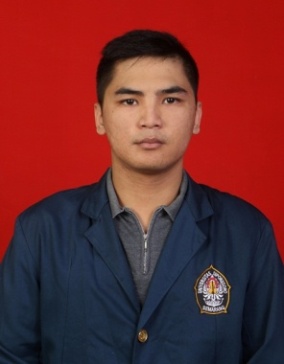 Nama Lengkap		:	Gizenda FirstomikoTempat / Tgl Lahir		:	Kab. Semarang, 18 April 1991Agama			:	IslamAlamat Lengkap		:	Perum. Argamas Barat No. 297,					RT 03 / RW 13, Kel. Ledok, Kec. Argomulyo, Salatiga.No. Telepon / Hp		:	085740025852Email				:	fgizenda@gmail.comTUJUAN BERKARIRSaya ingin mengembangkan skill komunikasi terutama ketika berinteraksi dengan publik  dan turut memberi kontribusi lebih pada perusahaanPENDIDIKAN TERAKHIRInstansi			:	Universitas DiponegoroBidang Studi			:	D-III Hubungan MasyarakatTahun Kelulusan		:	2016KURSUS / PELATIHANPenyelenggara		:	Sekolah Tinggi Elektonika dan Komputer (STEKOM) /LKP Pendidikan Ahli Komputer (PAT)Bidang Yang Diambil	:	Microsoft office, Adobe Photoshop (medium)Masa Kursus			:	5 bulanTahun				:	2010 	KEAHLIANMengoperasikan Microsoft Office WordDesain grafis photoshop ( Medium )Communication skillPekerjaan umumPelayanan pelanggan ( Customer Service )PENGALAMAN KERJAInstansi / Perusahaan	:	Dinas Pemuda, Olahraga, dan Pariwisata 						( Disporapar ) Kabupaten SemarangJabatan			:	Staff Magang Bidang Pekerjaan		:	Pemasaran pariwisata dan Pelayanan 					InformasiLama Bekerja		:	Februari 2014 – Mei 2014 Instansi / Perusahaan	:	Phone CellularJabatan			:	FreelanceBidang Pekerjaan		:	Pemasaran online dan Customer ServiceLama Bekerja		:	Februari 2015 – Juli 2015